ROMÂNIA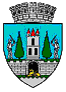 JUDEŢUL SATU MARECONSILIUL LOCAL AL MUNICIPIULUI SATU MAREHOTĂRÂREA Nr. 221/27.07.2023privind aprobarea Regulamentului de funcţionare a sistemului privind controlul, limitarea și taxarea staționărilor în Municipiul Satu MareConsiliul Local al Municipiului Satu Mare,Analizând proiectul de hotărâre înregistrat sub nr. 26895/26.04.2023 conexat cu 44136/24.07.2023, referatul de aprobare al Primarului Municipiului Satu Mare, înregistrat sub nr. 26896/26.04.2023 conexat cu 44139/24.07.2023, în calitate de inițiator, raportul de specialitate al Serviciului Public Administrația Domeniului Public Satu Mare înregistrat sub nr. 2596/24.04.2023 conexat cu 4664/24.07.2023, raportul de specialitate al Serviciului Administrare Domeniul Public și Privat, înregistrat sub                   nr. 26898/26.04.2023 conexat cu 44143/24.07.2023, avizele comisiilor de specialitate ale Consiliului Local Satu Mare,           Având în vedere prevederile:art. 3 alin. (1) lit. f) lit. g) lit. i), art. 4 alin. (1), art.5 pct. 2 lit. g), lit. j), art. 6,             art. 7, art.10 alin. (1) lit. a) din O.G. 71/29.08.2002 privind organizarea și funcționarea serviciilor publice de administrare a domeniului public şi privat de interes local, cu modificările și completările ulterioare,Hotărârea Consiliului Local Satu Mare nr. 21/26.01.2023 privind adoptarea unor măsuri de organizare şi funcţionare a Serviciului Public “Administrația Domeniului Public” Satu Mare cu modificările și completările ulterioare aduse prin Hotărârea Consiliului Local Satu Mare nr. 197/29.06.2023,Prevederile art. 2 alin. (2) art. 8 alin.(2) lit. d) din Ordonanța nr. 2/2001 privind regimul juridic al contravențiilor, cu modificările și completările ulterioare,Ținând seama de prevederile Legii nr. 24/2000 privind normele de tehnică legislativă pentru elaborarea actelor normative, republicată, cu modificările și completările ulterioare,	Având în vedere prevederile art. 7 din Legea nr. 52/2003 privind transparența decizională în administrația publică, republicată, cu modificările și completările ulterioare, a fost întocmit procesul verbal de afișare nr. 27814/02.05.2023 privind publicarea pe pagina de internet la adresa: www.primariasm.ro a proiectului de hotărâre privind aprobarea Regulamentului de funcţionare a sistemului privind controlul, limitarea și taxarea staționărilor în Municipiului Satu Mare și referatul Serviciului Relații Publice nr. 35655/09.06.2023,În conformitate cu prevederile art. 129 alin. (2) lit. d) alin. (7) lit. s) din O.U.G. nr. 57/2019 privind Codul Administrativ, cu modificările și completările ulterioare,În temeiul prevederilor art.139 alin. (3) lit. g), art. 196 alin. (1) lit. a) din O.U.G.  nr. 57/2019 privind Codul Administrativ, cu modificările și completările ulterioare, Adoptă prezenta,H O T Ă R Â R E:Art. 1. Se aprobă Regulamentul de funcţionare a sistemului privind controlul, limitarea și taxarea staționărilor în Municipiul Satu Mare, conform Anexei, parte integrantă a prezentei hotărâri. Art. 2. Se aprobă Anexele 1-14 la Regulament, ce fac parte integrantă din prezenta hotărâre.Art. 3. Cu ducerea la îndeplinire a prezentei hotărâri se încredințează Primarul Municipiului Satu Mare prin Serviciul Public Administrația Domeniului Public                   Satu Mare.Art. 4. La data  intrări în vigoare a prezentei hotărâri, încetează aplicabilitatea prevederilor Hotărârii Consiliului Local Satu Mare nr. 263/23.11.2017 privind aprobarea Regulamentului de funcţionare a sistemului privind controlul, limitarea și taxarea staționărilor în Municipiul Satu Mare, Hotărârii Consiliului Local Satu Mare               nr. 10/31.01.2019 și Hotărârii Consiliului Local Satu Mare nr. 167/25.07.2019.Art. 5. Toate abonamentele eliberate și valabile la momentul intrării în vigoare a prezentei hotărâri își mențin valabilitatea până la data expirării.	Art. 6. Prezenta hotărâre se comunică, prin intermediul Secretarului General al  Municipiului Satu Mare, în termenul prevăzut de lege, Primarului Municipiului                    Satu Mare, Instituției Prefectului-Județul Satu Mare, Serviciului Public Administrația Domeniului Public Satu Mare, Serviciul Administrarea Domeniului Public și Privat și  se aduce la cunoștință publică.Președinte de ședință,                                        Contrasemnează  Piller Adrian-Raul                                            Secretar general,                                                                                    Mihaela Maria RacolțaPrezenta hotărâre a fost adoptată în ședința ordinară cu respectarea prevederilor art. 139 alin. (3) lit. g) din O.U.G. nr. 57/2019 privind Codul administrativ, cu modificările și completările ulterioare;Redactat în 3 exemplare originaleTotal consilieri în funcţie23Nr. total al consilierilor prezenţi22Nr. total al consilierilor absenţi1Voturi pentru21Voturi împotrivă0Abţineri1